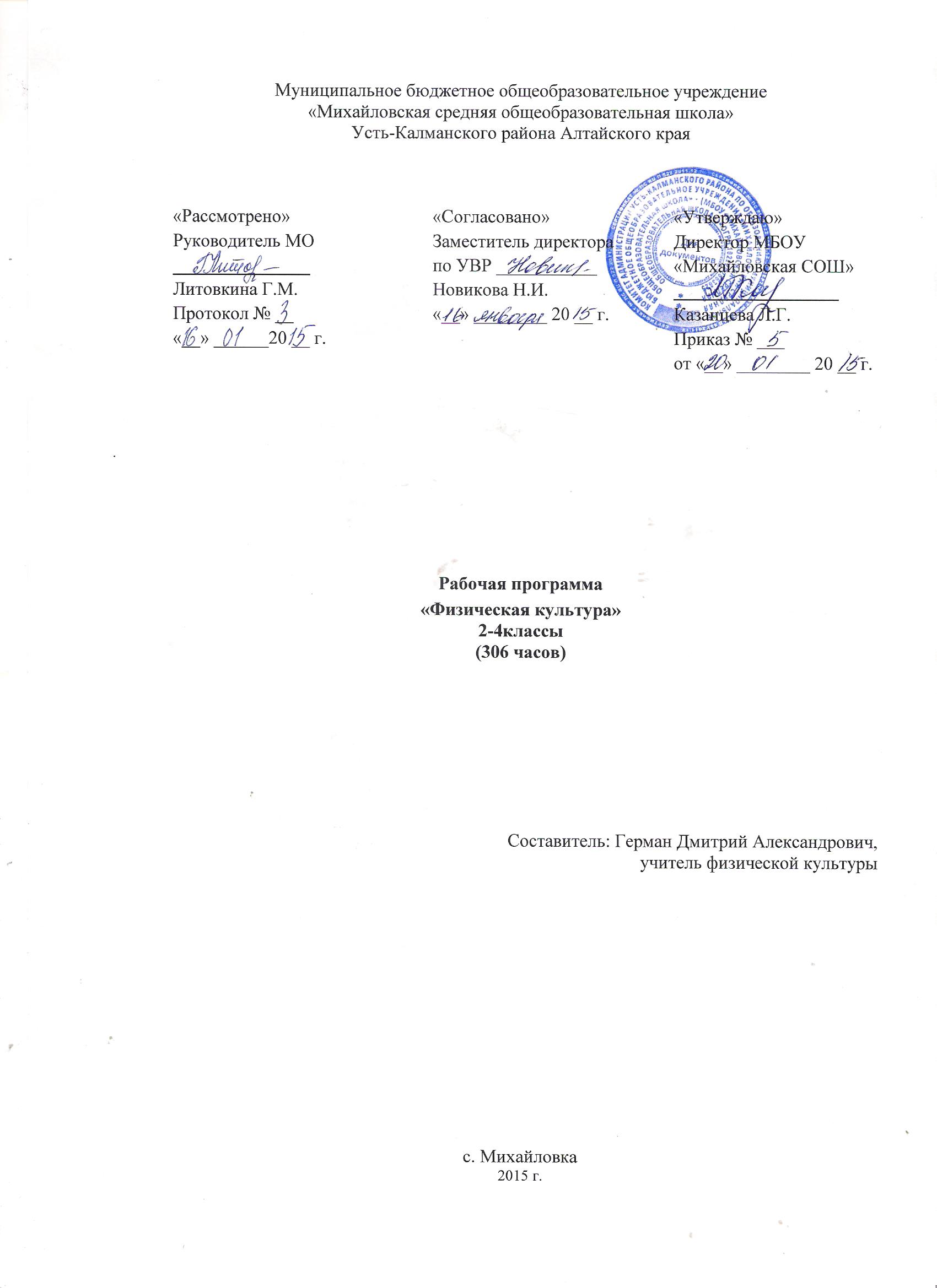 ПОЯСНИТЕЛЬНАЯ ЗАПИСКАРабочая программа по физической культуре разработана на основе Федерального государственного образовательного стандарта начального общего образования 2009 , Концепции духовно-нравственного развития и воспитания личности гражданина России 2009, авторской программы В. И. Лях «Физическая культура» 2012, основной  образовательной программы МБОУ «Михайловская СОШ».Физическая культура — обязательный учебный курс в общеобразовательных учреждениях. Предмет «Физическая культура» является основой физического воспитания школьников. В сочетании с другими формами обучения — физкультурно-оздоровительными мероприятиями в режиме учебного дня и второй половины дня (гимнастика до занятий, физкультурные минутки, физические упражнения и игры на удлинённых переменах и в группах продлённого дня), внеклассной работой по физической культуре (группы общефизической подготовки, спортивные секции), физкультурно-массовыми и спортивными мероприятиями (дни здоровья и спорта, подвижные игры и соревнования, спортивные праздники, спартакиады, туристические слёты и походы)—достигается формирование физической культуры личности. Она включает в себя мотивацию и потребность в систематических занятиях физической культурой и спортом, овладение основными видами физкультурно-спортивной деятельности, разностороннюю физическую подготовленность..Данная программа создавалась с учётом того, что система физического воспитания, объединяющая урочные, внеурочные формы занятий физическими упражнениями и спортом, должна создавать максимально благоприятные условия для раскрытия и развития не только физических, но и духовных способностей ребёнка, его самоопределения.Целью школьного физического воспитания является формирование разносторонне физически развитой личности, способной активно использовать ценности физической культуры для укрепления и длительного сохранения собственного здоровья, оптимизации трудовой деятельности и организации активного отдыха.Реализация цели учебной программы соотносится с решением следующих образовательных задач:укрепление здоровья, улучшение осанки, профилактика плоскостопия, содействие гармоничному физическому, нравственному и социальному развитию, успешному обучению;формирование первоначальных умений саморегуляции средствами физической культуры;овладение школой движений;развитие координационных (точности воспроизведения и дифференцирования пространственных, временных и силовых параметров движений, равновесия, ритма, быстроты и точности реагирования на сигналы, согласования движений, ориентирования в пространстве) и кондиционных (скоростных, скоростно-силовых, выносливости и гибкости) способностей;формирование элементарных знаний о личной гигиене, режиме дня, влиянии физических упражнений на состояние здоровья, работоспособность и развитие физических (координационных и кондиционных) способностей;выработка представлений об основных видах спорта, снарядах и инвентаре, о соблюдении правил техники безопасности во время занятий;формирование установки на сохранение и укрепление здоровья, навыков здорового и безопасного образа жизни;приобщение к самостоятельным занятиям физическими упражнениями, подвижными играми, использование их в свободное время на основе формирования интересов к определённым видам двигательной активности и выявления предрасположенности к тем или иным видам спорта;воспитание дисциплинированности, доброжелательного отношения к товарищам, честности, отзывчивости, смелости во время выполнения физических упражнений, содействие развитию психических процессов (представления, памяти, мышления и др.) в ходе двигательной деятельности.Принимая во внимание вышеперечисленные задачи образования учащихся начальной школы в области физической культуры, основными принципами, идеями и подходами при формировании данной программы были следующие: демократизация и гуманизация педагогического процесса, педагогика сотрудничества, деятельностный подход, интенсификация и оптимизация, расширение межпредметных связей.Принцип демократизации в педагогическом процессе выражается в обеспечении всем и каждому ученику одинакового доступа к основам физической культуры, максимальном раскрытии способностей детей, построении преподавания на основе использования широких и гибких методов и средств обучения для развития детей с разным уровнем их двигательных и психических способностей, изменении сути педагогических отношений, переходе от подчинения к сотрудничеству.Принцип гуманизации педагогического процесса заключается в учёте индивидуальных способностей личности каждого ребёнка и педагога. Он строится в соответствии с личным опытом и уровнем достижений школьников, их интересами и склонностями. Учителя обязаны предоставлять детям разноуровневый по сложности и субъективной трудности усвоения
материал программы.Осуществление принципов демократизации и гуманизации в педагогическом процессе возможно на основе педагогики сотрудничества— идеи совместной развивающей деятельности детей и взрослых, в процессе которой они связаны взаимопониманием и проникновением в духовный мир друг друга, совместным желанием анализа хода и результатов этой деятельности.Деятельностный подход заключается в ориентировании ученика не только на усвоение готовых знаний и умений, но и на овладение способами физкультурно-оздоровительной и спортивной деятельности, на развитие познавательных сил и творческого потенциала ребёнка. Это отход от вербальных методов и форм передачи готовой информации, пассивности учащихся на занятиях к активному усвоению знаний, умений и навыков, реализуемых в разнообразных видах физкультурно-оздоровительной и спортивной деятельности.Интенсификация и оптимизация состоит в повышении целенаправленности обучения и усилении мотивации занятий физической культурой и спортом, применении активных и творческих методов и форм обучения (проблемные, исследовательские, сопряжённого развития  кондиционных и координационных способностей, акцентированного и всестороннего развития координационных способностей, методики программно-алгоритмического типа, групповые и индивидуальные формы обучения, круговая тренировка и др.); в развитии навыков учебного труда; широком использовании компьютеров и других новых технических средств.Задачу формирования целостного мировоззрения учащихся, всестороннего раскрытия взаимосвязи и взаимообусловленности изучаемых явлений и процессов в сфере физической куль-
туры учитель реализует на основе расширения межпредметных связей из области разных предметов: литературы, истории, математики, анатомии, физиологии, психологии и др.ОБЩАЯ ХАРАКТЕРИСТИКА КУРСАПредметом обучения физической культуре в начальной школе является двигательная активность человека с общеразвивающей направленностью. В процессе овладения этой деятельностью укрепляется здоровье, совершенствуются физические качества, осваиваются определённые двигательные действия, активно развиваются мьппление, творчество и  самостоятельность.Важнейшим требованием проведения современного урока по физической культуре является обеспечение дифференцированного и индивидуального подхода к учашимся с учетом со
стояния здоровья, пола, физического развития, двигательной подготовленности, особенностей развития психических свойств и качеств, соблюдения гигиенических норм.МЕСТО КУРСА В УЧЕБНОМ ПЛАНЕКурс «Физическая культура» изучается с 1 по 4 класс из расчёта Зч в неделю (всего 405ч): в 1 классе —99ч, во 2 классе —102ч, в 3 классе— 102ч, в 4 классе— 102ч. Третий час на преподавание учебного предмета «Физическая культура» был введён приказом Минобрнауки от 30 августа 2010 г. №889. В приказе было указано: «Третий час учебного предмета «Физическая культура» использовать на увеличение двигательной активности и развитие физических качеств обучающихся, внедрение современных систем физического воспитания».Рабочая программа рассчитана на 405 ч на четыре года обучения (по Зч в неделю).ЛИЧНОСТНЫЕ, МЕТАПРЕДМЕТНЫЕ И ПРЕДМЕТНЫЕ РЕЗУЛЬТАТЫ ОСВОЕНИЯ КУРСАВ соответствии с требованиями к результатам освоения основной образовательной программы начального общего образования Федерального государственного образовательного стандарта (Приказ Министерства образования и науки Российской Федерации от 6 октября 2009 г. №373) данная рабочая программа для 1—4 классов направлена на достижение учащимися личностных, метапредметных и предметных результатов по физической культуре.Личностные результатыформирование чувства гордости за свою Родину, российский народ и историю России, осознание своей этнической и национальной принадлежности;формирование уважительного отношения к культуре других народов;развитие мотивов учебной деятельности и личностный смысл учения, принятие и освоение социальной роли обучающего;развитие этических чувств, доброжелательности и эмоционально-нравственной отзывчивости, понимания и сопереживания чувствам других людей;развитие навыков сотрудничества со сверстниками и взрослыми в разных социальных ситуациях, умение не создавать конфликты и находить выходы из спорных ситуаций;развитие самостоятельности и личной ответственности за свои поступки на основе представлений о нравственных нормах, социальной справедливости и свободе;формирование эстетических потребностей, ценностей и чувств;формирование установки на безопасный, здоровый образ жизни.Метапредметные результатыовладение способностью принимать и сохранять цели и задачи учебной деятельности, поиска средств её осуществления;формирование умения планировать, контролировать и оценивать учебные действия в соответствии с поставленной задачей и условиями её реализации; определять наиболее эффективные способы достижения результата;определение общей цели и путей её достижения; умение договариваться о распределении функций и ролей в совместной деятельности; осуществлять взаимный контроль в совместной деятельности, адекватно оценивать собственное поведение и поведение окружающих;готовность конструктивно разрешать конфликты посредством учёта интересов сторон и сотрудничества;овладение начальными сведениями о сущности и особенностях объектов, процессов и явлений действительности в соответствии с содержанием конкретного учебного предмета;овладение базовыми предметными и межпредметными понятиями, отражающими существенные связи и отношения между объектами и процессами.Предметные результаты• формирование первоначальных представлений о значении физической культуры для укрепления здоровья человека (физического, социального и психического), о её позитивном влиянии на развитие человека (физическое, интеллектуальное, эмоциональное, социальное), о физической культуре и здоровье как факторах успешной учёбы и социализации;овладение умениями организовывать здоровьесберегающую жизнедеятельность (режим дня, утренняя зарядка, оздоровительные мероприятия, подвижные игры и т.д.);формирование навыка систематического наблюдения за своим физическим состоянием, величиной физических нагрузок, данными мониторинга здоровья (рост, масса тела и др.), показателями развития основных физических качеств (силы, быстроты, выносливости, координации, гибкости).СОДЕРЖАНИЕ КУРСАЗнания о физической культуреФизическая культура. Физическая культура как система разнообразных форм занятий физическими упражнениями по укреплению здоровья человека. Ходьба, бег, прыжки, лазанье, ползание, ходьба на лыжах, плавание как жизненно важные способы передвижения человека.Правила предупреждения травматизма во время занятий физическими упражнениями: организация мест занятий, подбор одежды, обуви и инвентаря.Из истории физической культуры. История развития физической культуры и первых соревнований. Связь физической культуры с трудовой и военной деятельностью.Физические упражнения. Физические упражнения, их влияние на физическое развитие и развитие физических качеств. Физическая подготовка и её связь с развитием основных физических качеств. Характеристика основных физических качеств: силы, быстроты, выносливости, гибкости и равновесия.Физическая нагрузка и её влияние на повышение частоты сердечных сокращений.Способы физкультурной деятельностиСамостоятельные занятия. Составление режима дня. Выполнение простейших закаливающих процедур, комплексов упражнений для формирования правильной осанки и развития мышц туловища, развития основных физических качеств; проведение оздоровительных занятий в режиме дня (утренняя зарядка, физкультминутки).Самостоятельные наблюдения за физическим развитием и физической подготовленностью. Измерение длины и массы тела, показателей осанки и физических качеств. Измерение частоты сердечных сокращений во время выполнения физических упражнений.Самостоятельные игры и развлечения. Организация и проведение подвижных игр (на спортивных площадках и в спортивных залах).Физическое совершенствованиеФизкультурно-оздоровительная деятельностьКомплексы физических упражнений для утренней зарядки, физкультминуток, занятий по профилактике и коррекции нарушений осанки.Комплексы упражнений на развитие физических качеств.Комплексы дыхательных упражнений. Гимнастика для глаз.Спортивно-оздоровительная деятельностьГимнастика с основами акробатики. Организующие команды и приемы. Строевые действия в шеренге и колонне; выполнение строевых команд.Акробатические упражнения. Упоры; седы; упражнения в группировке; перекаты; стойка на лопатках; кувырки вперёд и назад; гимнастический мост.Акробатические комбинации. Например: 1) мост из положения лёжа на спине, опуститься в исходное положение, переворот в положение лёжа на животе, прыжок с опорой на руки в упор присев; 2) кувырок вперёд в упор присев, кувырок назад в упор присев, из упора присев кувырок назад до упора на коленях с опорой на руки, прыжком переход в упор присев, кувырок вперёд.Упражнения на низкой гимнастической перекладине: висы, перемахи.Гимнастическая комбинация. Например, из виса стоя присев толчком двумя ногами перемах, согнув ноги, в вис сзади согнувшись, опускание назад в вис стоя и обратное движение
через вис сзади согнувшись со сходом вперёд ноги.Опорный прыжок: с разбега через гимнастического козла.Гимнастические упражнения прикладного характера. Прыжки со скакалкой.  Передвижение по гимнастической стенке. Преодоление полосы препятствий с элементами лазанья и перелезания, переползания, передвижение по наклонной гимнастической скамейке.Лёгкая атлетика. Беговые упражнения: с высоким подниманием бедра, прыжками и с ускорением, с изменяюшимся направлением движения, из разных исходных положений; челночный бег; высокий старт с последующим ускорением.Прыжковые упражнения: на одной ноге и двух ногах на месте и с продвижением; в длину и высоту; спрыгивание и запрыгивание;Броски: большого мяча (1кг) на дальность разными способами.Метание: малого мяча в вертикальную цель и на дальность.Лыжные гонки. Передвижение на лыжах; повороты; спуски; подъёмы; торможение.Подвижные и спортивные игры. На материале гимнастики с основами акробатики: игровые задания с использованием строевых упражнений, упражнений на внимание, силу,
ловкость и координацию.На материале легкой атлетики: прыжки, бег, метания и броски; упражнения на координацию, выносливость и быстроту.На материале лыжной подготовки: эстафеты в передвижении на лыжах, упражнения на выносливость и координацию.На материале спортивных игр.Футбол: удар по неподвижному и катящемуся мячу; остановка мяча; ведение мяча; подвижные игры на материале футбола.Баскетбол: специальные передвижения без мяча; ведение мяча; броски мяча в корзину; подвижные игры на материале баскетбола.Волейбол: подбрасывание мяча; подача мяча; приём и передача мяча; подвижные игры на материале волейбола.                                                    Учебный план   Автор не  предлагает распределения учебного времени по разделам. Распределение часов произведено исходя из целесообразности и опираясь на рекомендации   авторской программы «Комплексная программа физического воспитания». Автор В.И. Лях (Москва, Просвещение, 2009 г).                                                                                                                                                                                                          *В МБОУ «Михайловская СОШ» отсутствуют условия для занятий плаванием. Следовательно, данный раздел убран из рабочей программы.                                      Календарно-тематическое планирование2 классЛист внесения изменений Календарно-тематическое планирование3 классЛист внесения изменений Календарно-тематическое планирование4 классЛист внесения измененийИнформационно-образовательные ресурсыНормативно-правовое обеспечение.Федеральный  государственный стандарт начального общего образования 2009;• Концепция духовно-нравственного развития и воспитания личности гражданина 2009;• Примерная программа начального общего образования М.: Просвещение, 2011.• Основная образовательная программа МБОУ Михайловская СОШ- Рабочая программа В. И. Лях «Физическая культура. 1—4 классы» (М.: Просвещение, 2012).Учебно-методическое обеспечение- учебник для общеобразовательных учреждений автора В. И. Ляха: «Физическая культура. 1—4 классы» (М.: Просвещение, 2012).- Лях В. И.HYPERLINK "http://school-russia.prosv.ru/info.aspx?ob_no=43868" HYPERLINK "http://school-russia.prosv.ru/info.aspx?ob_no=43868"Физическая культура. Методические рекомендации. 1 – 4 классы. М.: Просвещение, 2013Лист внесения изменений№Разделы программы2 кл3 кл4 кл1Знания о физической культуре3332Легкая атлетика1010103Способы физкультурной деятельности2323234Лыжные гонки1212125Гимнастика с основами акробатики1919196Подвижные игры, элементы спортивных игр2525257Легкая атлетика101010Итого102102102№ п/п№ урока в разделеРаздел, название урока в поурочном планированииДата проведенияЗнания о физической культуре 3ч.Знания о физической культуре 3ч.11Когда и как возникли физическая культура и спорт. 22 Современные Олимпийские игры.33. Что такое физическая культура.                   Легкая атлетика 10ч.       41Бег, ходьба, прыжки, метание. Овладение знаниями.52Освоение навыков ходьбы и развитие координационных способностей.63Освоение навыков бега, развитие скоростных и координационных способностей.74Совершенствование навыков бега и развитие выносливости.85Совершенствование бега, развитие координационных и скоростных способностей.96.Освоение навыков прыжков, развитие скоростно-силовых и координационных способностей.107Закрепление навыков прыжков, развитие скоростно-силовых и координационных способностей.118Овладение навыками метания, развитие скоростно-силовых и каоординационных способностей.129Самостоятельные занятия.1310Самостоятельные занятия.Способы физкультурной деятельности 23ч.141.Твой организм.152Игра "Проверь себя" на усвоение правил здорового образа жизни.163Сердце и кровеносные сосуды.174Органы чувств.185Личная гигиена.196Игра "Проверь себя" на усвоение правил личной гигиены.207Закаливание.218.Игра "Проверь себя" на усвоения правил закаливания.229Мозг и нервная система.2310Органы дыхания.2411Органы пищеварения. Пища и питательные вещества.2512Игра "Проверь себя" на усвоение рекомендаций правильного употребления пищи.2613Вода и питьевой режим.2714Тренировка ума и характера.2815.Игра "Проверь себя" на усвоение рекомендаций по соблюдению режима дня.2916Спортивная одежда и обувь.3017Игра "Проверь себя" на усвоение требование к одежде и обуви для занятий физическими упражнениями.3118Самоконтроль.3219Игра "Проверь себя" на усвоение требований самоконтроля.3320Первая помощь при травмах.3421Игра "Проверь себя" на усвоение правил первой помощи.3522.Твои физические способности.3623Твой спортивный уголок.Лыжные гонки 12ч.371Все на лыжи! Овладения знаниями.382Освоение техники лыжных ходов.393Переноска и надевание лыж.404Ступающий и скользящий шаг без палок и с палками.415.Ступающий и скользящий шаг без палок и с палками426Повороты переступанием.437Подъемы и спуски под уклон.448Передвижение на лыжах до 1 км.459Скользящий шаг с палками.4610Подъемы и спуски с небольших склонов.4711Подъемы и спуски с небольших склонов.4812Передвижение на лыжах до 1,5 км.Гимнастика с основами акробатики 19ч.491Бодрость, грация, координация.502Освоение общеразвивающих упражнений с предметами, развитие координационных, силовых способностей и гибкости.513Освоение общеразвивающих упражнений с предметами, развитие координационных, силовых способностей и гибкости.524Освоение акробатических упражнений и развитие координационных способностей.535Освоение акробатических упражнений и развитие координационных способностей.546Освоение висов и упоров, развитие силовых координационных способностей.557Освоение висов и упоров, развитие силовых координационных способностей.568Освоение навыков лазанья и перелазания, развитие координационных и силовых способностей, правильной осанки.579Освоение навыков лазанья и перелазания, развитие координационных и силовых способностей, правильной осанки.5810Освоение навыков в опорных прыжках, развитие координационных, скоростно-силовых способностей.5911Освоение навыков в опорных прыжках, развитие координационных, скоростно-силовых способностей.6012Освоение навыков равновесия.6113Освоение навыков равновесия.6214Освоение танцевальных упражнений и развитие координационных способностей.6315Освоение танцевальных упражнений и развитие координационных способностей.6416Освоение строевых упражнений.6517Освоение строевых упражнений.6618Освоение общеразвивающих упражнений без предметов, развитие координационных способностей, силы и гибкости, а также правильной осанки.6719Освоение общеразвивающих упражнений без предметов, развитие координационных способностей, силы и гибкости, а также правильной осанки.Подвижные и спортивные игры25ч.681Играем все!692Закрепление и совершенствование навыков бега, развитие скоростных способностей.703Способности к ориентированию в пространстве.714Подвижная игра «К своим флажкам».725Подвижная игра «Два мороза», «Пятнашки».736Закрепление и совершенствование навыков в прыжках, развитие скоростно- силовых способностей, ориентирование в пространстве.747Подвижная игра «Прыгающие воробушки».758Подвижные игры «Зайцы в огороде», «Лисы и куры».769Закрепление и совершенствование метаний на дальность и точность.7710Развитие способностей к дифференцированию параметров движений, скоростно- силовых способностей.7811Подвижная игра «Кто дальше бросит».7912Подвижная игра «Точный расчет».8013Подвижная игра «Метко в цель».8114Овладение элементарными умениями в ловле, бросках, передачах и ведении мяча.8215Ловля, передача. Броски и ведение мяча индивидуально, в парах.8316Ловля и передача мяча в движении.8417Броски в цель (кольцо, щит, мишень и обруч).8518Ведение мяча в движении по прямой (шагом и бегом).8619Закрепление и совершенствование держания, ловли, передачи, броска и ведения мяча.8720Развитие способностей к дифференцированию параметров движений, реакций, ориентированию в пространстве.8821Подвижная игра «Играй, играй мяч не теряй».8922Подвижная игра «Мяч водящему».9023Подвижная игра «У кого меньше мячей».9124Подвижная игра «Школа мяча».9225Подвижные игры  «Мяч в корзину»,  «Попади в обруч».Легкая атлетика 10ч.931Бег, ходьба, прыжки, метание.942Освоение навыков ходьбы и координационных способностей.953Освоение навыков бега, развитие скоростных и координационных способностей.964Совершенствование навыков бега и развитие выносливости.975Совершенствование бега, развитие координационных и скоростных способностей. 986Освоение навыков прыжков, развитие скоростно-силовых и координационных способностей.997Закрепление навыков прыжков, развитие скоростно-силовых и координационных способностей.1008Овладение навыками метания, развитие скоростно-силовых и координационных способностей.1019Самостоятельные занятия.10210Самостоятельные занятия.Дата СодержаниеПримечание№ п/п№ урока в разделеРаздел, название урока в поурочном планированииРаздел, название урока в поурочном планированииДата проведенияЗнания о физической культуре 3ч.Знания о физической культуре 3ч.11Когда и как возникли физическая культура и спорт. Когда и как возникли физическая культура и спорт. 22 Современные Олимпийские игры. Современные Олимпийские игры.33. Что такое физическая культура.. Что такое физическая культура.                   Легкая атлетика 10ч.                          Легкая атлетика 10ч.       41Бег, ходьба, прыжки, метание. Овладение знаниями.Бег, ходьба, прыжки, метание. Овладение знаниями.52Освоение навыков ходьбы и развитие координационных способностей.Освоение навыков ходьбы и развитие координационных способностей.63Освоение навыков бега, развитие скоростных и координационных способностей.Освоение навыков бега, развитие скоростных и координационных способностей.74Совершенствование навыков бега и развитие выносливости.Совершенствование навыков бега и развитие выносливости.85Совершенствование бега, развитие координационных и скоростных способностей.Совершенствование бега, развитие координационных и скоростных способностей.96.Освоение навыков прыжков, развитие скоростно-силовых и координационных способностей..Освоение навыков прыжков, развитие скоростно-силовых и координационных способностей.107Закрепление навыков прыжков, развитие скоростно-силовых и координационных способностей.Закрепление навыков прыжков, развитие скоростно-силовых и координационных способностей.118Овладение навыками метания, развитие скоростно-силовых и каоординационных способностей.Овладение навыками метания, развитие скоростно-силовых и каоординационных способностей.129Самостоятельные занятия.Самостоятельные занятия.1310Самостоятельные занятия.Самостоятельные занятия.Способы физкультурной деятельности 23ч.Способы физкультурной деятельности 23ч.141.Твой организм..Твой организм.152Игра "Проверь себя" на усвоение правил здорового образа жизни.Игра "Проверь себя" на усвоение правил здорового образа жизни.163Сердце и кровеносные сосуды.Сердце и кровеносные сосуды.174Органы чувств.Органы чувств.185Личная гигиена.Личная гигиена.196Игра "Проверь себя" на усвоение правил личной гигиены.Игра "Проверь себя" на усвоение правил личной гигиены.207Закаливание.Закаливание.218.Игра "Проверь себя" на усвоения правил закаливания..Игра "Проверь себя" на усвоения правил закаливания.229Мозг и нервная система.Мозг и нервная система.2310Органы дыхания.Органы дыхания.2411Органы пищеварения. Пища и питательные вещества.Органы пищеварения. Пища и питательные вещества.2512Игра "Проверь себя" на усвоение рекомендаций правильного употребления пищи.Игра "Проверь себя" на усвоение рекомендаций правильного употребления пищи.2613Вода и питьевой режим.Вода и питьевой режим.2714Тренировка ума и характера.Тренировка ума и характера.2815.Игра "Проверь себя" на усвоение рекомендаций по соблюдению режима дня..Игра "Проверь себя" на усвоение рекомендаций по соблюдению режима дня.2916Спортивная одежда и обувь.Спортивная одежда и обувь.3017Игра "Проверь себя" на усвоение требование к одежде и обуви для занятий физическими упражнениями.Игра "Проверь себя" на усвоение требование к одежде и обуви для занятий физическими упражнениями.3118Самоконтроль.Самоконтроль.3219Игра "Проверь себя" на усвоение требований самоконтроля.Игра "Проверь себя" на усвоение требований самоконтроля.3320Первая помощь при травмах.Первая помощь при травмах.3421Игра "Проверь себя" на усвоение правил первой помощи.Игра "Проверь себя" на усвоение правил первой помощи.3522.Твои физические способности..Твои физические способности.3623Твой спортивный уголок.Твой спортивный уголок.Лыжные гонки 12ч.Лыжные гонки 12ч.371Все на лыжи! Овладения знаниями.Все на лыжи! Овладения знаниями.382Освоение техники лыжных ходов.Освоение техники лыжных ходов.393Переноска и надевание лыж.Переноска и надевание лыж.404Ступающий и скользящий шаг без палок и с палками.Ступающий и скользящий шаг без палок и с палками.415.Ступающий и скользящий шаг без палок и с палками.Ступающий и скользящий шаг без палок и с палками426Повороты переступанием.Повороты переступанием.437Подъемы и спуски под уклон.Подъемы и спуски под уклон.448Передвижение на лыжах до 1 км.Передвижение на лыжах до 1 км.459Скользящий шаг с палками.Скользящий шаг с палками.4610Подъемы и спуски с небольших склонов.Подъемы и спуски с небольших склонов.4711Подъемы и спуски с небольших склонов.Подъемы и спуски с небольших склонов.4812Передвижение на лыжах до 1,5 км.Передвижение на лыжах до 1,5 км.Гимнастика с основами акробатики 19ч.Гимнастика с основами акробатики 19ч.491Бодрость, грация, координация.Бодрость, грация, координация.502Освоение общеразвивающих упражнений с предметами, развитие координационных, силовых способностей и гибкости.Освоение общеразвивающих упражнений с предметами, развитие координационных, силовых способностей и гибкости.513Освоение общеразвивающих упражнений с предметами, развитие координационных, силовых способностей и гибкости.Освоение общеразвивающих упражнений с предметами, развитие координационных, силовых способностей и гибкости.524Освоение акробатических упражнений и развитие координационных способностей.Освоение акробатических упражнений и развитие координационных способностей.535Освоение акробатических упражнений и развитие координационных способностей.Освоение акробатических упражнений и развитие координационных способностей.546Освоение висов и упоров, развитие силовых координационных способностей.Освоение висов и упоров, развитие силовых координационных способностей.557Освоение висов и упоров, развитие силовых координационных способностей.Освоение висов и упоров, развитие силовых координационных способностей.568Освоение навыков лазанья и перелазания, развитие координационных и силовых способностей, правильной осанки.Освоение навыков лазанья и перелазания, развитие координационных и силовых способностей, правильной осанки.579Освоение навыков лазанья и перелазания, развитие координационных и силовых способностей, правильной осанки.Освоение навыков лазанья и перелазания, развитие координационных и силовых способностей, правильной осанки.5810Освоение навыков в опорных прыжках, развитие координационных, скоростно-силовых способностей.Освоение навыков в опорных прыжках, развитие координационных, скоростно-силовых способностей.5911Освоение навыков в опорных прыжках, развитие координационных, скоростно-силовых способностей.Освоение навыков в опорных прыжках, развитие координационных, скоростно-силовых способностей.6012Освоение навыков равновесия.Освоение навыков равновесия.6113Освоение навыков равновесия.Освоение навыков равновесия.6214Освоение танцевальных упражнений и развитие координационных способностей.Освоение танцевальных упражнений и развитие координационных способностей.6315Освоение танцевальных упражнений и развитие координационных способностей.Освоение танцевальных упражнений и развитие координационных способностей.6416Освоение строевых упражнений.Освоение строевых упражнений.6517Освоение строевых упражнений.Освоение строевых упражнений.6618Освоение общеразвивающих упражнений без предметов, развитие координационных способностей, силы и гибкости, а также правильной осанки.Освоение общеразвивающих упражнений без предметов, развитие координационных способностей, силы и гибкости, а также правильной осанки.6719Освоение общеразвивающих упражнений без предметов, развитие координационных способностей, силы и гибкости, а также правильной осанки.Освоение общеразвивающих упражнений без предметов, развитие координационных способностей, силы и гибкости, а также правильной осанки.Подвижные и спортивные игры25ч.Подвижные и спортивные игры25ч.681Играем все!Играем все!692Закрепление и совершенствование навыков бега, развитие скоростных способностей.Закрепление и совершенствование навыков бега, развитие скоростных способностей.703Способности к ориентированию в пространстве.Способности к ориентированию в пространстве.714Подвижная игра «К своим флажкам».Подвижная игра «К своим флажкам».725Подвижная игра «Два мороза», «Пятнашки».Подвижная игра «Два мороза», «Пятнашки».736Закрепление и совершенствование навыков в прыжках, развитие скоростно- силовых способностей, ориентирование в пространстве.Закрепление и совершенствование навыков в прыжках, развитие скоростно- силовых способностей, ориентирование в пространстве.747Подвижная игра «Прыгающие воробушки».Подвижная игра «Прыгающие воробушки».758Подвижные игры «Зайцы в огороде», «Лисы и куры».Подвижные игры «Зайцы в огороде», «Лисы и куры».769Закрепление и совершенствование метаний на дальность и точность.Закрепление и совершенствование метаний на дальность и точность.7710Развитие способностей к дифференцированию параметров движений, скоростно- силовых способностей.Развитие способностей к дифференцированию параметров движений, скоростно- силовых способностей.7811Подвижная игра «Кто дальше бросит».Подвижная игра «Кто дальше бросит».7912Подвижная игра «Точный расчет».Подвижная игра «Точный расчет».8013Подвижная игра «Метко в цель».Подвижная игра «Метко в цель».8114Овладение элементарными умениями в ловле, бросках, передачах и ведении мяча.Овладение элементарными умениями в ловле, бросках, передачах и ведении мяча.8215Ловля, передача. Броски и ведение мяча индивидуально, в парах.Ловля, передача. Броски и ведение мяча индивидуально, в парах.8316Ловля и передача мяча в движении.Ловля и передача мяча в движении.8417Броски в цель (кольцо, щит, мишень и обруч).Броски в цель (кольцо, щит, мишень и обруч).8518Ведение мяча в движении по прямой (шагом и бегом).Ведение мяча в движении по прямой (шагом и бегом).8619Закрепление и совершенствование держания, ловли, передачи, броска и ведения мяча.Закрепление и совершенствование держания, ловли, передачи, броска и ведения мяча.8720Развитие способностей к дифференцированию параметров движений, реакций, ориентированию в пространстве.Развитие способностей к дифференцированию параметров движений, реакций, ориентированию в пространстве.8821Подвижная игра «Играй, играй мяч не теряй».Подвижная игра «Играй, играй мяч не теряй».8922Подвижная игра «Мяч водящему».Подвижная игра «Мяч водящему».9023Подвижная игра «У кого меньше мячей».Подвижная игра «У кого меньше мячей».9124Подвижная игра «Школа мяча».Подвижная игра «Школа мяча».9225Подвижные игры  «Мяч в корзину»,  «Попади в обруч».Подвижные игры  «Мяч в корзину»,  «Попади в обруч».Легкая атлетика 10ч.Легкая атлетика 10ч.931Бег, ходьба, прыжки, метание.Бег, ходьба, прыжки, метание.942Освоение навыков ходьбы и координационных способностей.Освоение навыков ходьбы и координационных способностей.953Освоение навыков бега, развитие скоростных и координационных способностей.Освоение навыков бега, развитие скоростных и координационных способностей.964Совершенствование навыков бега и развитие выносливости.Совершенствование навыков бега и развитие выносливости.975Совершенствование бега, развитие координационных и скоростных способностей. Совершенствование бега, развитие координационных и скоростных способностей. 986Освоение навыков прыжков, развитие скоростно-силовых и координационных способностей.Освоение навыков прыжков, развитие скоростно-силовых и координационных способностей.997Закрепление навыков прыжков, развитие скоростно-силовых и координационных способностей.Закрепление навыков прыжков, развитие скоростно-силовых и координационных способностей.1008Овладение навыками метания, развитие скоростно-силовых и координационных способностей.Овладение навыками метания, развитие скоростно-силовых и координационных способностей.1019Самостоятельные занятия.Самостоятельные занятия.10210Самостоятельные занятия.Самостоятельные занятия.Дата СодержаниеПримечание№ п/п№ урока в разделеРаздел, название урока в поурочном планированииРаздел, название урока в поурочном планированииДата проведенияЗнания о физической культуре 3ч.Знания о физической культуре 3ч.11Когда и как возникли физическая культура и спорт. Когда и как возникли физическая культура и спорт. 22 Современные Олимпийские игры. Современные Олимпийские игры.33. Что такое физическая культура.. Что такое физическая культура.                   Легкая атлетика 10ч.                          Легкая атлетика 10ч.       41Бег, ходьба, прыжки, метание. Овладение знаниями.Бег, ходьба, прыжки, метание. Овладение знаниями.52Освоение навыков ходьбы и развитие координационных способностей.Освоение навыков ходьбы и развитие координационных способностей.63Освоение навыков бега, развитие скоростных и координационных способностей.Освоение навыков бега, развитие скоростных и координационных способностей.74Совершенствование навыков бега и развитие выносливости.Совершенствование навыков бега и развитие выносливости.85Совершенствование бега, развитие координационных и скоростных способностей.Совершенствование бега, развитие координационных и скоростных способностей.96.Освоение навыков прыжков, развитие скоростно-силовых и координационных способностей..Освоение навыков прыжков, развитие скоростно-силовых и координационных способностей.107Закрепление навыков прыжков, развитие скоростно-силовых и координационных способностей.Закрепление навыков прыжков, развитие скоростно-силовых и координационных способностей.118Овладение навыками метания, развитие скоростно-силовых и каоординационных способностей.Овладение навыками метания, развитие скоростно-силовых и каоординационных способностей.129Самостоятельные занятия.Самостоятельные занятия.1310Самостоятельные занятия.Самостоятельные занятия.Способы физкультурной деятельности 23ч.Способы физкультурной деятельности 23ч.141.Твой организм..Твой организм.152Игра "Проверь себя" на усвоение правил здорового образа жизни.Игра "Проверь себя" на усвоение правил здорового образа жизни.163Сердце и кровеносные сосуды.Сердце и кровеносные сосуды.174Органы чувств.Органы чувств.185Личная гигиена.Личная гигиена.196Игра "Проверь себя" на усвоение правил личной гигиены.Игра "Проверь себя" на усвоение правил личной гигиены.207Закаливание.Закаливание.218.Игра "Проверь себя" на усвоения правил закаливания..Игра "Проверь себя" на усвоения правил закаливания.229Мозг и нервная система.Мозг и нервная система.2310Органы дыхания.Органы дыхания.2411Органы пищеварения. Пища и питательные вещества.Органы пищеварения. Пища и питательные вещества.2512Игра "Проверь себя" на усвоение рекомендаций правильного употребления пищи.Игра "Проверь себя" на усвоение рекомендаций правильного употребления пищи.2613Вода и питьевой режим.Вода и питьевой режим.2714Тренировка ума и характера.Тренировка ума и характера.2815.Игра "Проверь себя" на усвоение рекомендаций по соблюдению режима дня..Игра "Проверь себя" на усвоение рекомендаций по соблюдению режима дня.2916Спортивная одежда и обувь.Спортивная одежда и обувь.3017Игра "Проверь себя" на усвоение требование к одежде и обуви для занятий физическими упражнениями.Игра "Проверь себя" на усвоение требование к одежде и обуви для занятий физическими упражнениями.3118Самоконтроль.Самоконтроль.3219Игра "Проверь себя" на усвоение требований самоконтроля.Игра "Проверь себя" на усвоение требований самоконтроля.3320Первая помощь при травмах.Первая помощь при травмах.3421Игра "Проверь себя" на усвоение правил первой помощи.Игра "Проверь себя" на усвоение правил первой помощи.3522.Твои физические способности..Твои физические способности.3623Твой спортивный уголок.Твой спортивный уголок.Лыжные гонки 12ч.Лыжные гонки 12ч.371Все на лыжи! Овладения знаниями.Все на лыжи! Овладения знаниями.382Освоение техники лыжных ходов.Освоение техники лыжных ходов.393Переноска и надевание лыж.Переноска и надевание лыж.404Ступающий и скользящий шаг без палок и с палками.Ступающий и скользящий шаг без палок и с палками.415.Ступающий и скользящий шаг без палок и с палками.Ступающий и скользящий шаг без палок и с палками426Повороты переступанием.Повороты переступанием.437Подъемы и спуски под уклон.Подъемы и спуски под уклон.448Передвижение на лыжах до 1 км.Передвижение на лыжах до 1 км.459Скользящий шаг с палками.Скользящий шаг с палками.4610Подъемы и спуски с небольших склонов.Подъемы и спуски с небольших склонов.4711Подъемы и спуски с небольших склонов.Подъемы и спуски с небольших склонов.4812Передвижение на лыжах до 1,5 км.Передвижение на лыжах до 1,5 км.Гимнастика с основами акробатики 19ч.Гимнастика с основами акробатики 19ч.491Бодрость, грация, координация.Бодрость, грация, координация.502Освоение общеразвивающих упражнений с предметами, развитие координационных, силовых способностей и гибкости.Освоение общеразвивающих упражнений с предметами, развитие координационных, силовых способностей и гибкости.513Освоение общеразвивающих упражнений с предметами, развитие координационных, силовых способностей и гибкости.Освоение общеразвивающих упражнений с предметами, развитие координационных, силовых способностей и гибкости.524Освоение акробатических упражнений и развитие координационных способностей.Освоение акробатических упражнений и развитие координационных способностей.535Освоение акробатических упражнений и развитие координационных способностей.Освоение акробатических упражнений и развитие координационных способностей.546Освоение висов и упоров, развитие силовых координационных способностей.Освоение висов и упоров, развитие силовых координационных способностей.557Освоение висов и упоров, развитие силовых координационных способностей.Освоение висов и упоров, развитие силовых координационных способностей.568Освоение навыков лазанья и перелазания, развитие координационных и силовых способностей, правильной осанки.Освоение навыков лазанья и перелазания, развитие координационных и силовых способностей, правильной осанки.579Освоение навыков лазанья и перелазания, развитие координационных и силовых способностей, правильной осанки.Освоение навыков лазанья и перелазания, развитие координационных и силовых способностей, правильной осанки.5810Освоение навыков в опорных прыжках, развитие координационных, скоростно-силовых способностей.Освоение навыков в опорных прыжках, развитие координационных, скоростно-силовых способностей.5911Освоение навыков в опорных прыжках, развитие координационных, скоростно-силовых способностей.Освоение навыков в опорных прыжках, развитие координационных, скоростно-силовых способностей.6012Освоение навыков равновесия.Освоение навыков равновесия.6113Освоение навыков равновесия.Освоение навыков равновесия.6214Освоение танцевальных упражнений и развитие координационных способностей.Освоение танцевальных упражнений и развитие координационных способностей.6315Освоение танцевальных упражнений и развитие координационных способностей.Освоение танцевальных упражнений и развитие координационных способностей.6416Освоение строевых упражнений.Освоение строевых упражнений.6517Освоение строевых упражнений.Освоение строевых упражнений.6618Освоение общеразвивающих упражнений без предметов, развитие координационных способностей, силы и гибкости, а также правильной осанки.Освоение общеразвивающих упражнений без предметов, развитие координационных способностей, силы и гибкости, а также правильной осанки.6719Освоение общеразвивающих упражнений без предметов, развитие координационных способностей, силы и гибкости, а также правильной осанки.Освоение общеразвивающих упражнений без предметов, развитие координационных способностей, силы и гибкости, а также правильной осанки.Подвижные и спортивные игры25ч.Подвижные и спортивные игры25ч.681Играем все!Играем все!692Закрепление и совершенствование навыков бега, развитие скоростных способностей.Закрепление и совершенствование навыков бега, развитие скоростных способностей.703Способности к ориентированию в пространстве.Способности к ориентированию в пространстве.714Подвижная игра «К своим флажкам».Подвижная игра «К своим флажкам».725Подвижная игра «Два мороза», «Пятнашки».Подвижная игра «Два мороза», «Пятнашки».736Закрепление и совершенствование навыков в прыжках, развитие скоростно- силовых способностей, ориентирование в пространстве.Закрепление и совершенствование навыков в прыжках, развитие скоростно- силовых способностей, ориентирование в пространстве.747Подвижная игра «Прыгающие воробушки».Подвижная игра «Прыгающие воробушки».758Подвижные игры «Зайцы в огороде», «Лисы и куры».Подвижные игры «Зайцы в огороде», «Лисы и куры».769Закрепление и совершенствование метаний на дальность и точность.Закрепление и совершенствование метаний на дальность и точность.7710Развитие способностей к дифференцированию параметров движений, скоростно- силовых способностей.Развитие способностей к дифференцированию параметров движений, скоростно- силовых способностей.7811Подвижная игра «Кто дальше бросит».Подвижная игра «Кто дальше бросит».7912Подвижная игра «Точный расчет».Подвижная игра «Точный расчет».8013Подвижная игра «Метко в цель».Подвижная игра «Метко в цель».8114Овладение элементарными умениями в ловле, бросках, передачах и ведении мяча.Овладение элементарными умениями в ловле, бросках, передачах и ведении мяча.8215Ловля, передача. Броски и ведение мяча индивидуально, в парах.Ловля, передача. Броски и ведение мяча индивидуально, в парах.8316Ловля и передача мяча в движении.Ловля и передача мяча в движении.8417Броски в цель (кольцо, щит, мишень и обруч).Броски в цель (кольцо, щит, мишень и обруч).8518Ведение мяча в движении по прямой (шагом и бегом).Ведение мяча в движении по прямой (шагом и бегом).8619Закрепление и совершенствование держания, ловли, передачи, броска и ведения мяча.Закрепление и совершенствование держания, ловли, передачи, броска и ведения мяча.8720Развитие способностей к дифференцированию параметров движений, реакций, ориентированию в пространстве.Развитие способностей к дифференцированию параметров движений, реакций, ориентированию в пространстве.8821Подвижная игра «Играй, играй мяч не теряй».Подвижная игра «Играй, играй мяч не теряй».8922Подвижная игра «Мяч водящему».Подвижная игра «Мяч водящему».9023Подвижная игра «У кого меньше мячей».Подвижная игра «У кого меньше мячей».9124Подвижная игра «Школа мяча».Подвижная игра «Школа мяча».9225Подвижные игры  «Мяч в корзину»,  «Попади в обруч».Подвижные игры  «Мяч в корзину»,  «Попади в обруч».Легкая атлетика 10ч.Легкая атлетика 10ч.931Бег, ходьба, прыжки, метание.Бег, ходьба, прыжки, метание.942Освоение навыков ходьбы и координационных способностей.Освоение навыков ходьбы и координационных способностей.953Освоение навыков бега, развитие скоростных и координационных способностей.Освоение навыков бега, развитие скоростных и координационных способностей.964Совершенствование навыков бега и развитие выносливости.Совершенствование навыков бега и развитие выносливости.975Совершенствование бега, развитие координационных и скоростных способностей. Совершенствование бега, развитие координационных и скоростных способностей. 986Освоение навыков прыжков, развитие скоростно-силовых и координационных способностей.Освоение навыков прыжков, развитие скоростно-силовых и координационных способностей.997Закрепление навыков прыжков, развитие скоростно-силовых и координационных способностей.Закрепление навыков прыжков, развитие скоростно-силовых и координационных способностей.1008Овладение навыками метания, развитие скоростно-силовых и координационных способностей.Овладение навыками метания, развитие скоростно-силовых и координационных способностей.1019Самостоятельные занятия.Самостоятельные занятия.10210Самостоятельные занятия.Самостоятельные занятия.Дата СодержаниеПримечаниеМатериально-техническое  обеспечениеДидактические материалы по основным разделам и темам учебного предмета «физическая культура»Научно-популярная и художественная литература по физической культуре, спорту, олимпийскому движению.Учебно-практическое оборудованиеБревно гимнастическое напольное Козел гимнастическийКанат для лазаньяПерекладина гимнастическая (пристеночная)Стенка гимнастическаяСкамейка гимнастическая жесткая (длиной  4 м)Комплект навесного оборудования (перекладина, мишени для метания, тренировочные баскетбольные щиты)Мячи:  набивные весом 1 кг, малый  мяч(мягкий), баскетбольные, волейбольные, футбольныеПалка гимнастическаяСкакалка детскаяМат гимнастическийГимнастический подкидной мостикКеглиОбруч пластиковый детскийПланка для прыжков в высотуСтойка для прыжков в высотуФлажки: разметочные с опорой, стартовыеЛента финишнаяРулетка измерительнаяНабор инструментов для подготовки прыжковых ямЛыжи детские (с креплениями и палками)Щит баскетбольный тренировочныйСетка для переноски и хранения мячейСетка волейбольнаяАптечкаДата СодержаниеПримечание